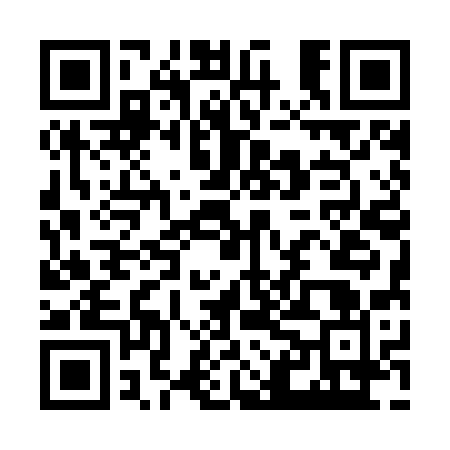 Ramadan times for Green Road, New Brunswick, CanadaMon 11 Mar 2024 - Wed 10 Apr 2024High Latitude Method: Angle Based RulePrayer Calculation Method: Islamic Society of North AmericaAsar Calculation Method: HanafiPrayer times provided by https://www.salahtimes.comDateDayFajrSuhurSunriseDhuhrAsrIftarMaghribIsha11Mon6:286:287:501:415:427:327:328:5412Tue6:266:267:481:415:437:347:348:5613Wed6:246:247:471:405:447:357:358:5714Thu6:226:227:451:405:457:367:368:5915Fri6:206:207:431:405:477:387:389:0016Sat6:186:187:411:395:487:397:399:0117Sun6:166:167:391:395:497:407:409:0318Mon6:146:147:371:395:507:427:429:0419Tue6:126:127:351:395:517:437:439:0620Wed6:106:107:331:385:527:447:449:0721Thu6:086:087:311:385:537:467:469:0922Fri6:066:067:291:385:547:477:479:1023Sat6:046:047:271:375:557:487:489:1224Sun6:026:027:251:375:567:507:509:1325Mon6:006:007:231:375:577:517:519:1526Tue5:585:587:211:365:587:527:529:1627Wed5:565:567:191:365:597:547:549:1828Thu5:535:537:181:366:007:557:559:1929Fri5:515:517:161:366:017:567:569:2130Sat5:495:497:141:356:027:587:589:2231Sun5:475:477:121:356:037:597:599:241Mon5:455:457:101:356:048:008:009:262Tue5:435:437:081:346:058:028:029:273Wed5:405:407:061:346:068:038:039:294Thu5:385:387:041:346:078:048:049:305Fri5:365:367:021:346:088:068:069:326Sat5:345:347:001:336:098:078:079:347Sun5:325:326:581:336:098:088:089:358Mon5:295:296:571:336:108:108:109:379Tue5:275:276:551:326:118:118:119:3910Wed5:255:256:531:326:128:128:129:40